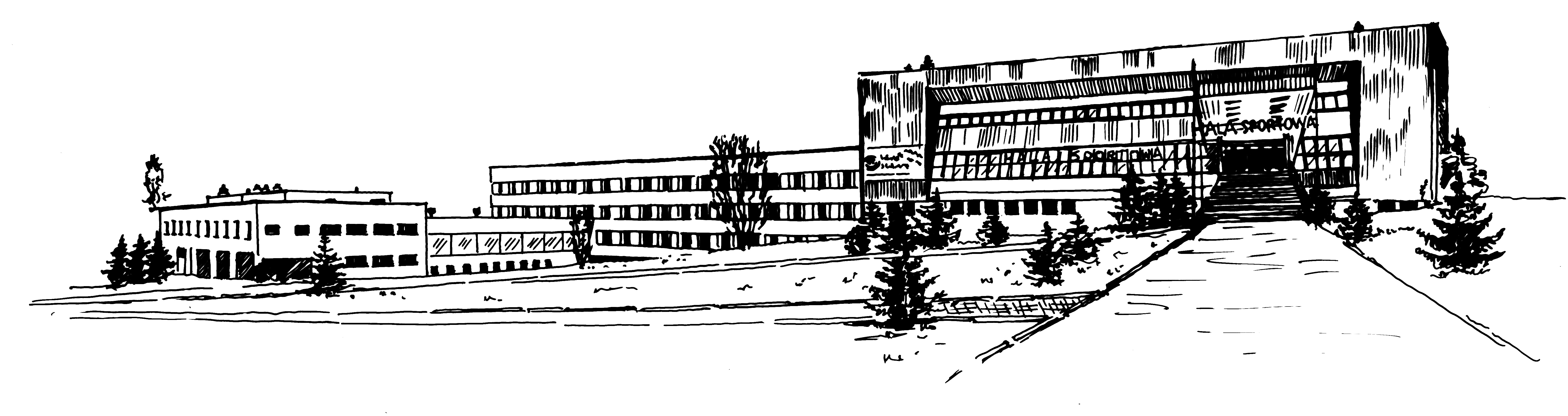 1962-2012W imieniu społeczności Zespołu Szkół w Libiążuserdecznie zapraszamyna uroczystość z okazji 50-leciapowstania szkoły, która odbędzie się13 października 2012 roku								          Dyrektor ZS w LibiążuBogumiła Buchałaprogram:1000-Msza św. w kościele św. Barbary w Libiążu1130 -część artystyczna w Libiąskim Centrum Kultury 1330 -odsłonięcie tablicy pamiątkowej w korytarzu ZS w Libiążu1400 –poczęstunek w auli szkolnej2000 -studniówka po latach (bilety do nabycia w sekretariacie szkoły)